ФГБОУ ВО ЮУГМУ Минздрава РоссииКафедра 	Поликлинической терапии и клинической фармакологии	УТВЕРЖДАЮ:Заведующий кафедрой д.м.н. Ю.Ю. Шамурова______________________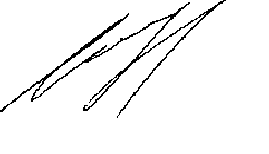  	«01» сентября 2023 г.РАСПИСАНИЕ ПРАКТИЧЕСКИХ ЗАНЯТИЙпо образовательной программе 31.08.13 Детская кардиология Дисциплина «Функциональная диагностика»1-год обучения (32 часа, 5 ПЗ  по 6 часов, 1 ПЗ 2 часа)с 04 июля 2024 г._ по 	12 июля  2024 г.ДатаТема  Название Место проведенияПреподаватель 07.07.2024№1Суточное мониторирование ЭКГЧеркасская, 2, Клиника ЮУГМУ, Поликлиника №2,412 А кабинет Проф. Е.А.Григоричева08.07.2024№2Суточное мониторирование артериального давленияЧеркасская, 2, Клиника ЮУГМУ, Поликлиника №2,412 А кабинет Проф. Е.А.Григоричева09.07.2024№3Электрофизиогические методы исследования Черкасская, 2, Клиника ЮУГМУ, Поликлиника №2,412 А кабинет Проф. Е.А.Григоричева10.07.2024№4Нагрузочные пробыЧеркасская, 2, Клиника ЮУГМУ, Поликлиника №2,412 А кабинет Проф. Е.А.Григоричева11.07.2024№5Эхокардиография в педиатрии (2 часа)Черкасская, 2, Клиника ЮУГМУ, Поликлиника №2,412 А кабинет Проф. Е.А.Григоричева12.07.2024№6Функциональные нарушения в педиатрии и их диагностика . Итоговое занятие. Черкасская, 2, Клиника ЮУГМУ, Поликлиника №2,412 А кабинет Проф. Е.А.Григоричева